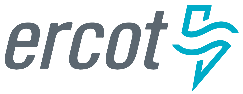 September 2022 ERCOT Monthly Operations Report 
Reliability and Operations Subcommittee Meeting November 7, 2022Table of Contents1.	Report Highlights	22.	Frequency Control	32.1.	Frequency Events	32.2.	Responsive Reserve Events	42.3.	Load Resource Events	43.	Reliability Unit Commitment	44.	IRR, Wind, and Solar Generation as a Percent of Load	75.	Largest Net-Load Ramps	86.	COP Error Analysis	97.	Congestion Analysis	117.1.	Notable Constraints	117.2.	Generic Transmission Constraint Congestion	217.3.	Manual Overrides	217.4.	Congestion Costs for Calendar Year 2022	218.	System Events	228.1.	ERCOT Peak Load	228.2.	Load Shed Events	228.3.	Stability Events	228.4.	Notable PMU Events	238.5.	DC Tie Curtailment	238.6.	TRE/DOE Reportable Events	238.7.	New/Updated Constraint Management Plans	238.8.	New/Modified/Removed RAS	238.9.	New Procedures/Forms/Operating Bulletins	239.	Emergency Conditions	249.1.	OCNs	249.2.	Advisories	249.3.	Watches	249.4.	Emergency Notices	2410.	Application Performance	2410.1.	TSAT/VSAT Performance Issues	2410.2.	Communication Issues	2410.3.	Market System Issues	2411.	Model Updates	25Appendix A: Real-Time Constraints	27Report HighlightsThe unofficial ERCOT peak load for the month was 71,037 MW and occurred on 09/20/2022, during hour ending 17:00. Prior to this year, the peak usage for the month of September was 72,370 MW set on 9/01/2021.There was 1 frequency event. There was 1 instance where Responsive Reserves was deployed.There were 177 HRUC commitments.There were 9 days of congestion on the Panhandle GTC, 5 days of congestion on the North Edinburg to Lobo GTC, 4 days on the West Texas Export GTC, 1 day on the Valley Export GTC, 1 day on the North to Houston GTC, and 1 day on the Culberson GTC. There was no activity on the remaining GTCs during the month. There were no DC Tie Curtailments.A PVGR Generation Record of 10,013 MW was set on 09/29/2022 at 11:28.Frequency ControlFrequency EventsThe ERCOT Interconnection experienced 1 frequency event, which resulted a from unit’s trip. The event duration was 00:05:14.A summary of the frequency events is provided below. The reported frequency events meet one of the following criteria: Delta Frequency is 60 mHz or greater; the MW loss is 350 MW or greater; resource trip event triggered RRS deployment. Frequency events that have been identified as Frequency Measurable Events (FME) for purposes of BAL-001-TRE-2 analysis are highlighted in blue. When analyzing frequency events, ERCOT evaluates PMU data according to industry standards. Events with an oscillating frequency of less than 1 Hz are inter-area, while higher frequencies indicate local events. Industry standards specify that damping ratio for inter-area oscillations should be 3.0% or greater. For the frequency events listed below, the ERCOT system met these standards and transitioned well after each disturbance. In the case of negative delta frequency, the MW Loss column could refer to load loss.(Note: All data on this graph encompasses frequency event analysis based on BAL-001-TRE-2.)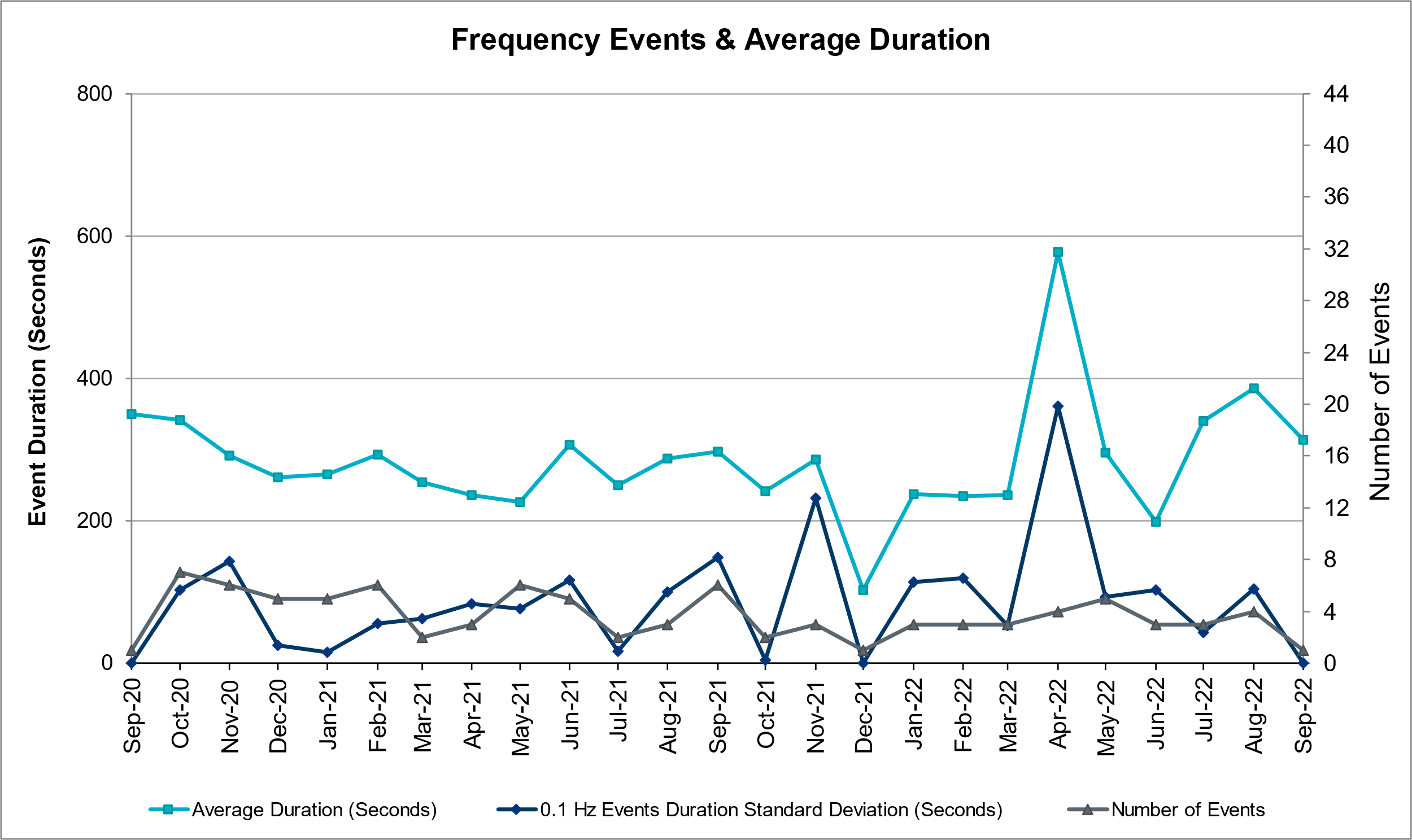 Responsive Reserve EventsThere was 1 event where Responsive Reserve MWs were released to SCED. The events highlighted in blue were related to frequency events reported in Section 2.1 above.Load Resource EventsNone.Reliability Unit CommitmentERCOT reports on Reliability Unit Commitments (RUC) monthly. Commitments are reported grouped by operating day and weather zone. The total number of hours committed is the sum of the hours for all the units in the specified region. Additional information on RUC commitments can be found on the MIS secure site at Grid  Generation  Reliability Unit Commitment.There were no DRUC commitments.There were 177 HRUC commitmentsIRR, Wind, and Solar Generation as a Percent of LoadThe graph below shows the maximum, minimum and average aggregate solar, wind and IRR output as a percentage of total ERCOT load when evaluated as 10-minute averaged intervals, over the past 13 months. Current wind and solar generation and penetration records are listed in the footnote below. Maximum IRR penetration for the month was 44% on 09/17/2022 interval ending 09:40 and minimum IRR penetration for the month was 1.1% on 09/01/2022 interval ending 05:30.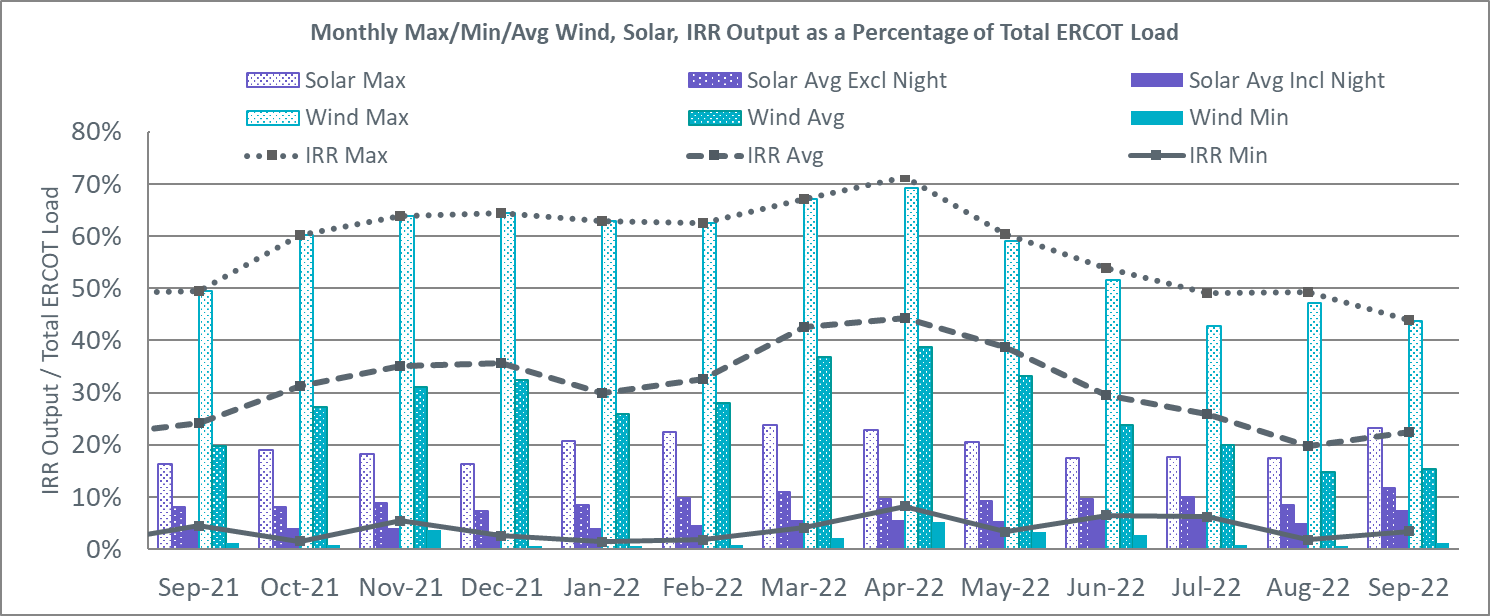 During the hour of peak load for the month, hourly integrated wind generation was 7,942 MW and solar generation was 8,315 MW. The graph below shows the wind and solar penetration percentage during the hour of the peak load in the last 13 months.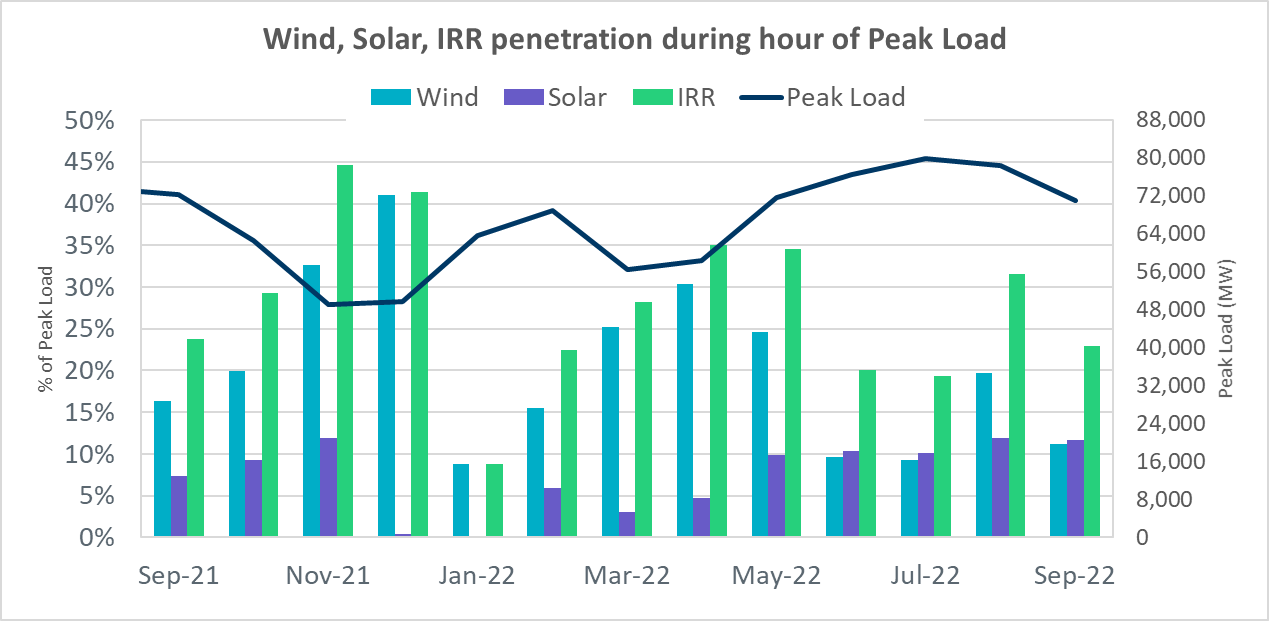 Lastly, the graph below shows the minimum wind, solar and IRR output during the peak load hour as a percentage of the daily peak load for every day in the month.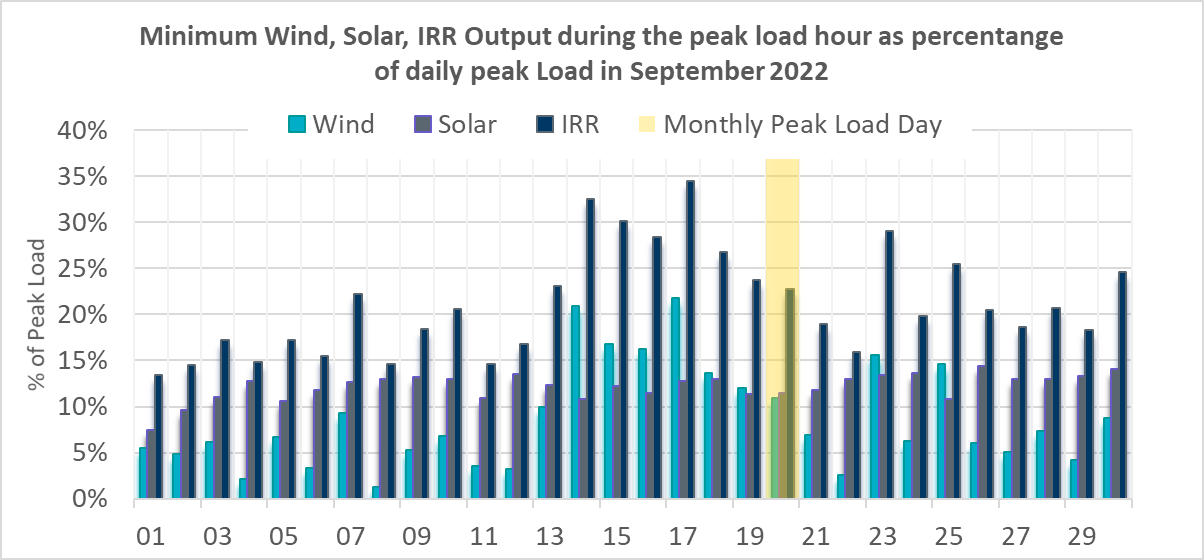 Largest Net-Load RampsThe net-load ramp is defined as the change in net-load (load minus wind and PVGR generation) during the defined time horizon. Such a variation in net-load needs to be accommodated in grid operations to ensure that the reliability of the grid is satisfactorily maintained. The largest net-load ramp during 5-min, 10-min, 15-min, 30-min and 60-min in September 2022 was 887 MW, 1,391 MW, 1,818 MW, 3,099 MW, and 5,351 MW, respectively. The comparison with respect to the historical values is given in the table below.COP Error AnalysisCOP Error is calculated as the capacity difference between the COP HSL and real-time HSL of the unit. Mean Absolute Error (MAE) stayed over 15,000 MW until Day-Ahead at 12:00, then dropped significantly to 6,281 MW by Day-Ahead at 13:00 and to 1,716 MW by Day-Ahead at 14:00. In the following chart, Under-Scheduling Error indicates that COP had less generation capacity than real-time, and Over-Scheduling Error indicates that COP had more generation capacity than real-time. 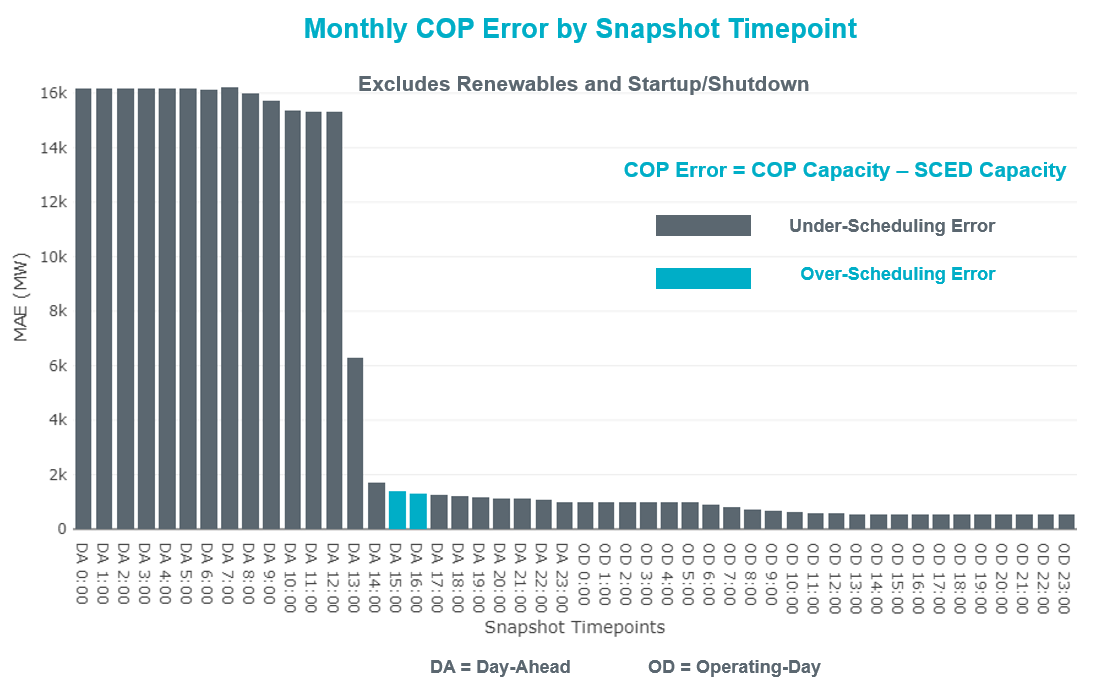 Monthly MAE for the Latest COP at the end of the Adjustment Period was 535 MW with medians ranging from -1,126 MW for Hour-Ending (HE) 20 to 438 MW for HE 12. HE 12 on 09/27/2022 had the largest Over-Scheduling Error (1,661 MW) and HE 20 on 09/28/2022 had the largest Under-Scheduling Error (-2,813 MW). 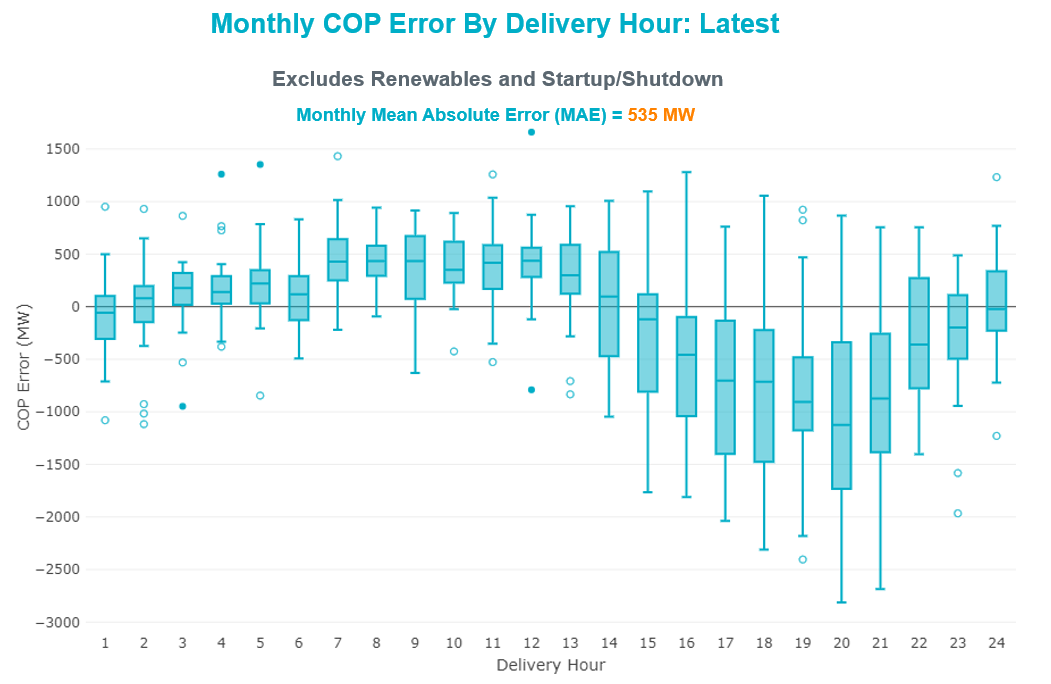 Monthly MAE for the Day-Ahead COP at 12:00 was 15,314MW with median ranging from -21,525 MW for Hour-Ending (HE) 19 to -9,482 MW for HE 5. HE 20 on 09/08/2022 had the largest Under-Scheduling Error (-26,930 MW) and HE 4 on 09/16/2022 had the smallest Under-Scheduling Error (-4,839 MW).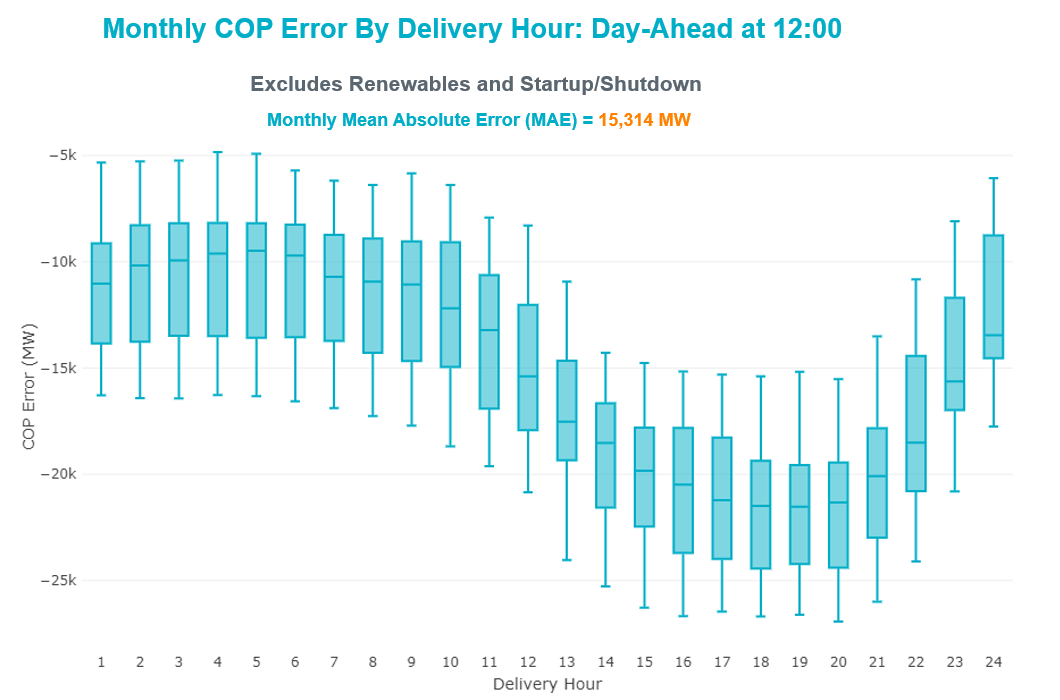 Congestion AnalysisNotable ConstraintsNodal protocol section 3.20 specifies that ERCOT shall identify transmission constraints that are binding in Real-Time three or more Operating Days within a calendar month. As part of this process, ERCOT reports congestion that meets this criterion to ROS. In addition, ERCOT also highlights notable constraints that have an estimated congestion rent exceeding $1,000 for a calendar month. These constraints are detailed in the table below, including approved transmission upgrades from TPIT that may provide some congestion relief based on ERCOT’s engineering judgement. Rows highlighted in blue indicate the congestion was affected by one or more outages. For a list of all constraints activated in SCED, please see Appendix A at the end of this report.Generic Transmission Constraint CongestionThere were 9 days of congestion on the Panhandle GTC, 5 days of congestion on the North Edinburg to Lobo GTC, 4 days on the West Texas Export GTC, 1 day on the Valley Export GTC, 1 day on the North to Houston GTC, and 1 day on the Culberson GTC. There was no activity on the remaining GTCs during the month. Note: This is how many times a constraint has been activated to avoid exceeding a GTC limit, it does not imply an exceedance of the GTC occurred or that the GTC was binding.Manual OverridesNoneCongestion Costs for Calendar Year 2022The following table represents the top twenty active constraints for the calendar year based on the estimated congestion rent attributed to the congestion. ERCOT updates this list on a monthly basis.System EventsERCOT Peak LoadThe unofficial ERCOT peak load for the month was 71,036 MW and occurred on 09/20/2022, during hour ending 17:00.Load Shed EventsNone.Stability EventsNone.Notable PMU EventsERCOT analyzes PMU data for any significant system disturbances that do not fall into the Frequency Events category reported in section 2.1. The results are summarized in this section once the analysis has been completed.There were no PMU events outside of those reported in section 2.1.DC Tie CurtailmentNone.TRE/DOE Reportable EventsBPUB submitted an OE-417 for 09/06/2022. Reportable Event Type: Suspicious activity to its facility.LCRA submitted an OE-417 for 09/11/2022. Reportable Event Type: Transmission loss.New/Updated Constraint Management PlansThere were no new or modified CMPs.New/Modified/Removed RASNone.New Procedures/Forms/Operating BulletinsEmergency ConditionsOCNsAdvisoriesWatchesEmergency NoticesNone.Application PerformanceTSAT/VSAT Performance IssuesNone.Communication IssuesNone.Market System IssuesNone.Model UpdatesThe Downstream Production Change (DPC) process allows ERCOT to make changes in the on-line Network Operations Model without loading a completely new model.  The purpose of this process is to allow for reliable grid operations as system conditions change between designated Network Operations Model database loads.  The DPC process is limited in scope to just those items listed below, with equipment ratings updates being the most common.  ERCOT has seen a rise in the use of the DPC process to make on-line updates to the Network Operations Model in recent years, instead of through the standard Network Operations Model Change Request process.Static Line ratings (Interim Update)Dynamic Line ratings (non-Interim Update)Autotransformer ratings (non-Interim Update)Breaker and Switch Normal status (Interim Update)Contingency Definitions (Interim Update)RAP and RAS changes or additions (Interim Update)Net Dependable and Reactive Capability (NDCRC) values (Interim Update)Impedance Updates (non-Interim)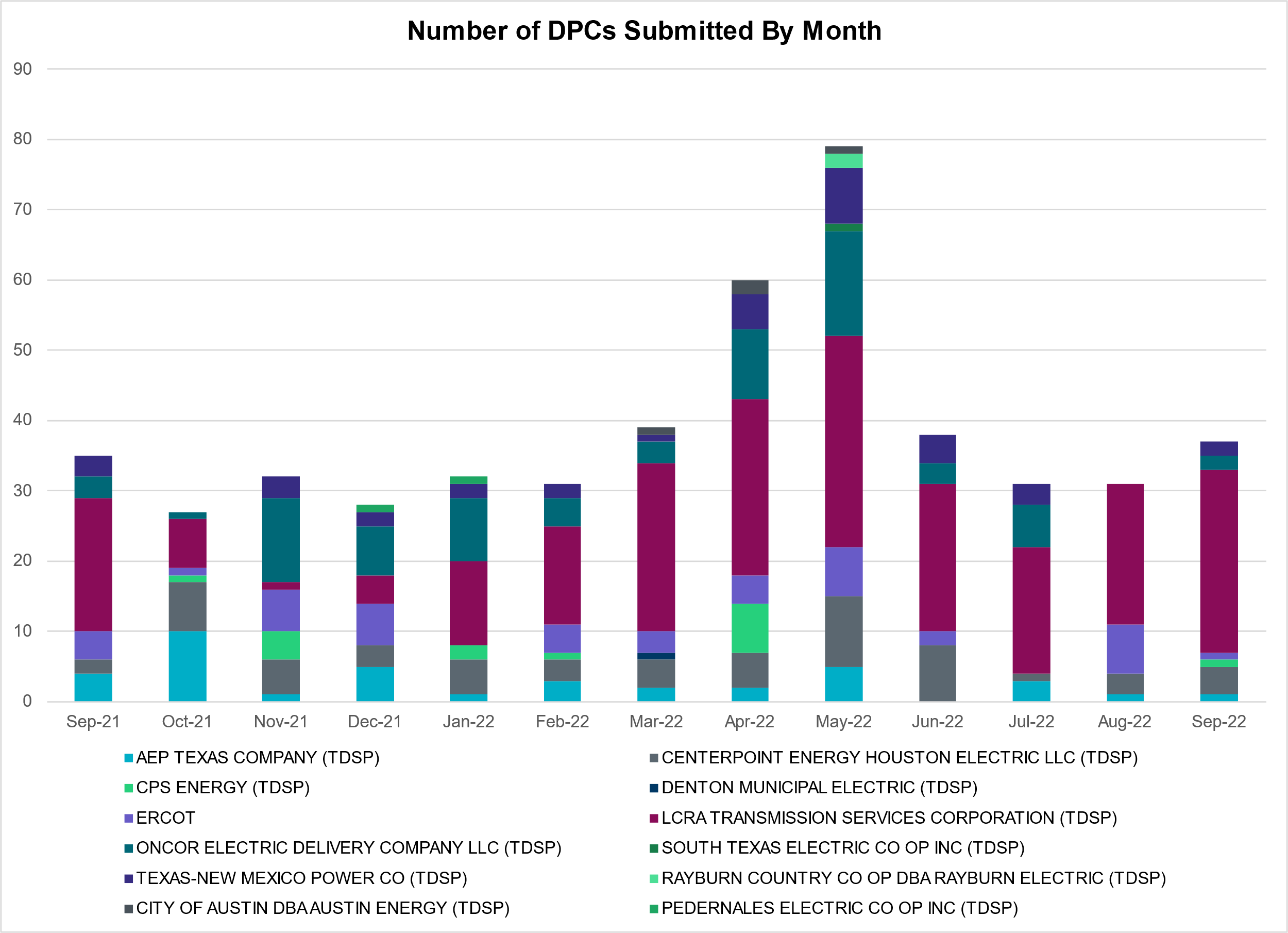 Appendix A: Real-Time ConstraintsThe following is a complete list of constraints activated in SCED. Full contingency descriptions can be found in the Standard Contingencies List located on the MIS secure site at Grid  Generation  Reliability Unit Commitment.Date and TimeDelta FrequencyMax/Min FrequencyDuration of EventPMU Data PMU Data MW LossLoadIRRInertiaDate and Time(Hz)(Hz)Duration of EventOscillation Mode (Hz)Damping RatioMW Loss(MW)% (MW-s)09/05/2022 23:48:100.18659.81000:05:140.6813%120846,20118%281,556Date and Time Released to SCEDDate and Time RecalledDuration of EventMaximum MWs ReleasedComments09/05/2022 23:48:1609/05/2022 23:52:4400:04:281219Resource Location# of ResourcesOperating DayTotal # of Hours Committed Total MWhs Reason for Commitment EAST, NORTH_CENTRAL, SOUTH_CENTRAL 1509/01/2022113       32,521.0  System Capacity  EAST, NORTH_CENTRAL, SOUTH_CENTRAL 1409/02/2022127       36,730.0  System Capacity  COAST 209/03/20226         1,923.0  System Capacity  EAST, NORTH_CENTRAL 509/04/202224         9,518.0  System Capacity  COAST, EAST, NORTH_CENTRAL, SOUTH_CENTRAL 809/05/202241       10,470.0  System Capacity,   EAST, NORTH_CENTRAL, SOUTH_CENTRAL 1809/06/2022180       45,848.0  System Capacity  EAST, NORTH_CENTRAL 1009/07/2022115       26,762.0  Minimum Run Time, System Capacity  EAST, NORTH_CENTRAL, SOUTH_CENTRAL 809/08/202256       21,302.0  System Capacity  EAST, NORTH_CENTRAL 709/09/202251       15,026.0  System Capacity  COAST, EAST, SOUTH_CENTRAL 309/10/202222         8,820.0  System Capacity  COAST, EAST, NORTH_CENTRAL 409/11/202226       11,142.0  System Capacity  COAST, EAST, NORTH_CENTRAL, SOUTH_CENTRAL 1509/12/2022106       28,179.0  Minimum Run Time, System Capacity  NORTH_CENTRAL 309/13/202267       14,997.0  Minimum Run Time, System Capacity  NORTH_CENTRAL 209/14/202227         3,327.0  Minimum Run Time  NORTH_CENTRAL 109/15/20223            360.0  Minimum Run Time  EAST 109/16/20227         3,514.0  System Capacity  EAST, NORTH_CENTRAL, SOUTH_CENTRAL 809/18/202273       13,513.0  System Capacity  EAST, NORTH_CENTRAL 609/19/202221         6,008.0  Minimum Run Time, System Capacity  EAST, NORTH_CENTRAL 509/20/202247         9,804.0  Minimum Run Time, System Capacity  COAST, EAST, NORTH_CENTRAL 709/21/202236       11,296.0  Minimum Run Time, System Capacity  COAST, EAST, NORTH_CENTRAL 609/22/202274       16,950.0  Minimum Run Time, System Capacity  COAST 109/23/202224         1,560.0  Minimum Run Time, System Capacity  COAST, EAST, NORTH_CENTRAL, SOUTH_CENTRAL 1109/24/202275       18,112.0  Minimum Run Time, System Capacity  NORTH_CENTRAL 109/25/202215         5,625.0  Minimum Run Time  EAST, NORTH_CENTRAL 709/26/202230       11,438.0   DEVRHLS8, System Capacity  EAST, NORTH_CENTRAL 609/27/202220         6,236.0  System Capacity  EAST, NORTH_CENTRAL 209/28/20224            950.0  System Capacity Month and Year5 min10 min15 min30 min60 minSeptember 20141,054 MW1,531 MW1,695 MW2,628 MW4,898 MWSeptember 2015993 MW1,457 MW1,779 MW2,952 MW5,659 MWSeptember 2016827 MW1,260 MW1,688 MW2,880 MW5,464 MWSeptember 2017730 MW1,251 MW1,758 MW3,298 MW5,716 MWSeptember 20181,129 MW1,991 MW2,372 MW3,391 MW6,015 MWSeptember 2019867 MW1,207 MW1,643 MW3,134 MW5,716 MWSeptember 2020776 MW1,285 MW1,763 MW2,728 MW5,087 MWSeptember 20211,251 MW1,655 MW1,972 MW3,519 MW6,629 MWSeptember 2022887 MW1,391 MW1,818 MW3,099 MW5,351 MWAll months in 2014-20221,647 MW2,157 MW3,015 MW5,882 MW10,750 MWContingency NameOverloaded Element# of Days Constraint BindingCongestion RentTransmission ProjectContingency NameOverloaded Element# of Days Constraint BindingCongestion RentTransmission ProjectBasecasePNHNDL GTC7$7,155,412.65BLACKWATER DRAW SWITCH to DOUBLE MOUNTAIN SWITCH LIN 1Mackenzie Substation - Northeast Substation 115kV14$6,292,013.84MANUAL WHITEPOINT TRX 345A 345-138Nueces Bay - Whitepoint 138kV13$6,103,246.65YELLOW JACKET TRX PS_1 138/138Hollmig - Kendall 138kV3$3,690,003.03Bighil-Kendal 345kVYellow Jacket - Treadwell 138kV7$2,993,093.76Cagnon-Kendal 345 & Cico-Comfor 138Hollmig - Kendall 138kV3$2,662,275.32NATURAL DAM to BEALS CREEK SUB LIN _ABig Spring West - Stanton East 138kV7$2,517,165.75TWR(345) WAP-WLF64 & WAP-WLY72Oasis - Dow Chemical 345kV11$2,345,694.58Cagnon-Kendal 345 & Cico-Comfor 138Bergheim - Kendall 345kV4$2,084,033.20TWR(345) WAP-WLF64 & WAP-WLY72South Texas Project - Wa Parish 345kV8$1,871,929.40EVRSW TO HLSES 138 DBLCKTMistletoe Heights - Hemphill 138kV2$1,589,467.88BasecaseWESTEX GTC3$1,473,649.84TWR(345) WAP-WLF64 & WAP-WLY72Angleton - Winmil 138kV3$1,372,828.74SKYWEST to SPRABERRY SWITCH LIN 1South Midland - Cottonfield Sub 138kV1$1,241,335.58MGSES TO CCRSW 345 AND BTRCK TO MGSES 345 DBLCKTTonkawa Switch - Morgan Creek Ses 345kV3$1,209,633.20COMANCHE SWITCH (Oncor) to COMANCHE PEAK SES LIN _AComanche Tap - Comanche Switch (Oncor) 138kV2$1,136,538.91GARDENDALE SWITCH to TELEPHONE ROAD - Sharyland Utilities LIN _AAndrews County South 345kV7$993,050.29ZORN - HAYSEN 345KVBergheim 138kV3$742,020.73Bighil-Kendal 345kVMaddux - Treadwell 138kV6$612,590.13ENNIS SWITCH to ENNIS WEST SWITCH LIN _CEnnis West Switch - Waxahachie 138kV3$439,562.01Fowlerton to LOBO 345 LIN1Asherton - Catarina 138kV7$340,635.14BasecaseNE_LOB GTC5$315,564.57The Lower Rio Grande Valley (LRGV) System Enhancement Project (21RPG017) will improve the NorthEd_LoboGTC to support up to 80% of total wind and solar generation capacity in the LRGV area.BAKERSFIELD SWITCHYARD to Big HiLL LIN 1North Mccamey - Crossover 138kV3$297,241.35ODLAW SWITCHYARD to ASPHALT MINES LIN 1Hamilton Road - Maverick 138kV6$268,255.58DMTSW TO SCOSW 345 DBLCKTKnapp - Scurry Chevron 138kV3$229,562.43Fowlerton to LOBO 345 LIN1Catarina - Piloncillo 138kV3$122,841.86BALLINGER TRX FMR1 138/69San Angelo Concho - Veribest 69kV3$64,231.17Ballinger to Concho: 69 kV Line Rebuild (55421)WEST COLUMBIA to San Bernard LIN AEl Campo - Lane City Pump 138kV3$51,113.12TWR(345) WAP-WLF64 & CCK-WLY72Oasis - Dow Chemical 345kV4$46,034.80Bighil-Kendal 345kVHamilton Road - Maxwell 138kV3$11,997.62Hamilton Road to Maxwell: Line Rebuild (61396)ContingencyOverloaded Element# of 5-min SCEDEstimatedTransmission ProjectBasecaseWESTEX GTC18,556$222,588,466.88Toksw-Gibcrk & Jk_Ck 345kVJewett - Singleton 345kV9,281$164,069,608.80BasecaseNE_LOB GTC32,035$107,993,764.12 The Lower Rio Grande Valley (LRGV) System Enhancement Project (21RPG017) will improve the NorthEd_LoboGTC to support up to 80% of total wind and solar generation capacity in the LRGV area.SALSW TO KLNSW 345 DBLCKTKilleen Switch 345kV10,779$92,294,055.67BasecaseN_TO_H GTC8,320$73,724,598.62Elmcreek-Sanmigl 345kVPawnee Switching Station - Calaveras 345kV5,535$70,938,590.30TWR(345) JCK-REF27 & JCK-STP18Hillje - South Texas Project 345kV6,637$62,964,035.25PH ROBINSON to MEADOW LIN AMagnolia Tnp - Seminole Tnp 138kV15,548$54,701,038.89 Rebuild Magnolia - Seminole 138 kV Line (4010)Manual dbl ckt for NEDIN-BONILLA 345kV & RIOH-PRIM138kVBurns Sub - Rio Hondo 138kV15,514$54,439,896.03BasecasePNHNDL GTC14,572$52,628,716.67WA PARISH to OBRIEN LIN AWa Parish - Obrien 345kV1,485$48,095,593.23MAN_SGL_ MDL-FLC_345_kV_w_MDL_XMFR1_FLC_AMR2Midland County Northwest Switch - Mockingbird 138kV4,260$39,903,573.59Oncor Midland East Area Project (21RPG003, MOD 57925) - NOTE: This project removes the overloaded element and reconfigures lines in the area, amongst other topology changes.OASIS to MEADOW LIN AGrant - Plaza 138kV3,745$32,866,665.55BasecaseNELRIO GTC26,098$32,369,711.64 The Lower Rio Grande Valley (LRGV) System Enhancement Project (21RPG017) will cause there to be no stability constraint for NelsonSharpe_ RioHondoGTC under normal conditions.WDGSW TO MARSW 138 DBLCKTMistletoe Heights - Hemphill 138kV2,078$30,437,608.94Fowlerton to LOBO 345 LIN1Laredo Vft North - Las Cruces 138kV9,328$29,858,295.31 Laredo VFT North to North Laredo Switch: Rebuild 138 kV Line (58008)STP SWITCH to Esperanza LIN 1Blessing - Pavlov 138kV7,457$28,859,506.14South Texas # 1 & # 2Blessing - Lolita 138kV3,850$24,884,091.62COMANCHE SWITCH (Oncor) to COMANCHE PEAK SES LIN _AComanche Tap - Comanche Switch (Oncor) 138kV11,607$24,781,565.08Lytton - Slaughtr & Turner 138 kVLytton Springs - Pilot Knob 138kV1,19824,738,582.05 Lytton Springs to Pilot Knob: Rebuild 138 kV line (71408)DateSubjectBulletin No.09/29/2022Communications Protocols V1 Rev 81055Date and TimeMessage9/17/2022 21:00 CPTERCOT is taking manual action on the WESTEX IROL due to a topology change.9/24/2022 01:50 CPTERCOT is taking manual action on the WESTEX IROL due to a topology change.9/28/2022 15:37 CPTERCOT is taking manual action on the BEARKT GTC due to a topology change.Date and TimeMessage9/27/2022 12:28 CPTERCOT issued an Advisory due to ERCOTs Voltage Security Assessment Tool has not solved in the last 30 minutes.Date and TimeMessage9/1/2022 13:45 CPTERCOT Issued a Watch due to the failure of the SCED process.9/1/2022 14:45 CPTERCOT Issued a Watch for HRUC failure due to timeline deviation.Transmission OperatorNumber of DPCsAEP TEXAS COMPANY (TDSP)1BRAZOS ELECTRIC POWER CO OP INC (TDSP)0BROWNSVILLE PUBLIC UTILITIES BOARD (TDSP)0BRYAN TEXAS UTILITIES (TDSP)0CENTERPOINT ENERGY HOUSTON ELECTRIC LLC (TDSP)4CITY OF AUSTIN DBA AUSTIN ENERGY (TDSP)0CITY OF COLLEGE STATION (TDSP)0CITY OF GARLAND (TDSP)0CPS ENERGY (TDSP)1DENTON MUNICIPAL ELECTRIC (TDSP)0ELECTRIC TRANSMISSION TEXAS LLC (TDSP)0ERCOT1LCRA TRANSMISSION SERVICES CORPORATION (TDSP)26LONE STAR TRANSMISSION LLC (TSP)0ONCOR ELECTRIC DELIVERY COMPANY LLC (TDSP)2PEDERNALES ELECTRIC CO OP INC (TDSP)0RAYBURN COUNTRY CO OP DBA RAYBURN ELECTRIC (TDSP)0SHARYLAND UTILITIES LP (TDSP)0SOUTH TEXAS ELECTRIC CO OP INC (TDSP)0TEXAS MUNICIPAL POWER AGENCY (TDSP)0TEXAS-NEW MEXICO POWER CO (TDSP)2YearMonth of the YearContingency NameOverloaded ElementFrom StationTo StationCount of Days20229SBWDDBM5LPLMK_LPLNE_1LPLMKLPLNE1620229SNATBEA86144__ABSPRWSTASW1420229MWHI58NUECES_WHITE_2_1NUECES_BWHITE_PT1320229DWPWFWP5DOWOAS27_ADOWOAS1120229SLOBSA25ASHERT_CATARI1_1ASHERTONCATARINA1020229DWPWFCK5DOWOAS27_ADOWOAS920229DWPWFWP5STPWAP39_1STPWAP920229DWPWFCK5STPWAP39_1STPWAP920229BASE CASEPNHNDLn/an/a920229SLOBSA25CATARI_PILONC1_1PILONCILCATARINA820229SLOBSA25CATARI_PILONC1_1CATARINAPILONCIL820229SBRAUVA8HAMILT_MAVERI1_1HAMILTONMAVERICK820229DBIGKEN5MADDUX_TREADW1_1MADDUXTREADWEL720229DBIGKEN5TREADW_YELWJC1_1TREADWELYELWJCKT720229SGDNTEL5ACSSW_AX2HACSSWACSSW720229SFTLMES8CROSSO_NORTMC1_1NORTMCCROSSOVE520229BASE CASENE_LOBn/an/a520229DCAGCO58656T656_1KENDALBERGHE420229SBRAHAM8HAMILT_MAVERI1_1HAMILTONMAVERICK420229SBIGSCH5CROSSO_NORTMC1_1NORTMCCROSSOVE420229SHCKRNK5106__AHCKSWALLNC420229DWPWFWP5DA_WC_89_AWCDA420229DWPWFWP5AE_WML26_AAEWML420229BASE CASEWESTEXn/an/a420229BASE CASEBEEVIL_CHARTE1_1CHARTERBEEVILLE420229DCAGCI58656T656_1KENDALBERGHE320229SBRAUVA8ESCOND_GANSO1_1GANSOESCONDID320229SSANFOW5CATARI_PILONC1_1CATARINAPILONCIL320229XBAL89CONCHO_VRBS1_1CONCHOVRBS320229SPGSAN8EL_CAM_LANCTY1_1LANCTYPMEL_CAMPO320229DSWECCR56036__ATKWSWMGSES320229DMTSCOS56437__FSCRCVKNAPP320229DCAGCO5872T120_1KENDALHOLLMI320229SGDNTEL5ACSSW_AX2LACSSWACSSW320229BASE CASEARAGORN_TIE_1ARAGORNPINNAC320229SWCSAN8EL_CAM_LANCTY1_1LANCTYPMEL_CAMPO320229SBTPBNT8MYRA_VAL_1MYRAVALYVIEW320229DMGSBIT56036__ATKWSWMGSES320229SKENKEN872T120_1KENDALHOLLMI320229SBREHIG8276T350_1GAYHILSANDHI320229DEVRHLS86125__CMSTLTHMPHL320229XYEL8872T120_1KENDALHOLLMI320229SENSENW8940__CENWSWWXHCH320229DBIGKEN5HAMILT_MAXWEL1_1MAXWELLHAMILTON320229DMGSBTR56036__ATKWSWMGSES320229DZORHAY5BERGHE_AT1LBERGHEBERGHE320229DWPWFCK5AE_WML26_AAEWML320229SCMNCPS5651__BCMNSWCMNTP220229SWRDYN8DA_WC_89_AWCDA220229DTOKJK_5260_A_1JEWETSNG220229DCMNCMN8660__BMGPSWZEPHYR220229SLGEI_D8I_DUPS_LGE1_1LGEI_DUPSW220229DTVWSHR5495__BTVWSWVENSW220229STREMAD872T120_1KENDALHOLLMI220229SENSENW8943__BENWSWSHKSW220229SWCOWC8G138_17_1BRAZORIART220229DELMSAN5PAWNEE_SPRUCE_1PAWNEECALAVERS220229DVENLIG56020__BTVWSWCRTLD220229DLYTTUR8CKT_943_1LYTTON_SPILOT220229DFERWIR8SANDCR_AT1SANDCRSANDCR220229DHJWFCK5STPWAP39_1STPWAP220229SRDOPEB8TRU_UAT1TRUTRU220229DKENCA58656T656_1KENDALBERGHE220229SENSENW8943__BSHKSWENWSW220229SWCOWC8G138_17_1RTBRAZORIA220229DCHBJO25CBYCD_84_ACBYCD220229SKINFAL8FALFUR_PREMON1_1FALFURPREMONT220229SMADSAP8MADDUX_SAPOWE2_1MADDUXSAPOWER220229DWISALV8MYRA_VAL_1MYRAVALYVIEW220229DCAGTA58656T656_1KENDALBERGHE220229SSANFOW5ASHERT_CATARI1_1ASHERTONCATARINA220229DCPSST58651__BCMNSWCMNTP220229SHAYZO256T227_1HAYSENZORN220229SBKENSH8DA_WC_89_AWCDA220229SODLBRA8HAMILT_MAVERI1_1HAMILTONMAVERICK220229SSKYSB2815080__ASMIDLANDCTFLD120229DSALHUT5421__ABCESWSNDSW120229DRILKRW56085__EWFSSWNSTAR120229DCRLNOR5740__ACRLNWNLSES120229DSTEXP12BLESSI_LOLITA1_1LOLITABLESSING120229SDOWMOO8DOWNIES_AX1HDOWNIESDOWNIES120229DABPAB98LENSW_PUTN2_1PUTNLENSW120229STRECFL8MADDUX_SAPOWE1_1MADDUXSAPOWER120229DSALHUT5270__AKNBSWTMPSW120229XCDH583160__ACDCSWOKCLS120229DWCSHCK535100__APKRSWHCKSW120229SLIGVEN56020__BTVWSWCRTLD120229SW_GODE56095__DLMESAJPPOI120229DCRLNOR5710__ACRLNWNLSES120229SNLSCRL8710__ACRLNWNLSES120229SENWSHK8941__CENWSWENSSO120229SWRDYN8EL_CAM_LANCTY1_1LANCTYPMEL_CAMPO120229SODLBRA8ESCOND_GANSO1_1GANSOESCONDID120229DELMSAN5MAGRUD_VICTOR2_1VICTORIAMAGRUDER120229XHOL89OLN_FMR2OLNOLN120229DSTNCPS8OLS_CLIF_1OLSENCLIFTON1120229BASE CASEVALEXPn/an/a120229DEVRHLS86405__DHMPHLRDLML120229DHUGWR_8DA_WC_89_AWCDA120229SBOMJC2535020__BGRVSWGRSES120229STV2EVR56020__BTVWSWCRTLD120229SBOMJC256085__EWFSSWNSTAR120229SPEBTRU8940__CENWSWWXHCH120229XBGL88BISON_STRS1_1BISONSTRS120229DFERWIR8CORONA_AT4CORONACORONA120229SBRAHAM8ESCOND_GANSO1_1GANSOESCONDID120229SFORGIL8FRPHIL_GILLES1_1GILLESFRPHILLT120229DFL_MAR8HK_TB_66_ATBHK120229SHCKRNK5106__BALLNCRNKSW120229DGABGEA8353T353_1LEANDESEWAJU120229SHAYZOR5388T388_1HAYSENZORN120229DCAGCO58398T389_1BERGHEHAYSEN120229DHCKRNK56020__BTVWSWCRTLD120229DLWSRNK56020__BTVWSWCRTLD120229DNAVVEN56020__BTVWSWCRTLD120229SVEAW_L56217__AWLVSWGAILS120229DTVWSHR56415__CHLSESARLNG120229DBIGKEN5CTHR_TINSLE1_1TINSLEYCTHR120229BASE CASECULBSNn/an/a120229SPHRHDN8G138_10B_1SEMINOLEMAGNO_TN120229SFORYEL8HEXT_MASONS1_1HEXTMASONSW120229SPAWCAL5MAGRUD_VICTOR2_1VICTORIAMAGRUDER120229SWHILON5NUECES_WHITE_2_1NUECES_BWHITE_PT120229SGDNTEL56094__BANDNRMSTNG120229DCMNCMN8663__ACMNSWMGPSW120229XCAG158CAGNON_MR4HCAGNONCAGNON120229SLOBSA25LARDVN_LASCRU1_1LARDVNTHLASCRUCE120229SSKYSB28PECNGRV_SMIDLA_1PECN_GRVSMIDLAND120229DTMPBE581680__ARRWESGEORSO120229SCOBBOM535020__BGRVSWGRSES120229DSCOTKW56095__DLMESAJPPOI120229SSHKCRI8940__CENWSWWXHCH120229SCRMSAR8CONCHO_VRBS1_1CONCHOVRBS120229DABPAB98ESTES_PECAN_1_1PECAN_BYESTES120229SBRAUVA8GANSO_MAVERI1_1MAVERICKGANSO120229BASE CASEN_TO_Hn/an/a120229DGRMGRS8OLN_FMR2OLNOLN120229DSALHUT51710__CBELCNTYSALSW120229DMGSQAL56095__DLMESAJPPOI120229DMTFCRS8951__ASARDISSTERT120229SFORGIL8FRPHIL_MASN1_1MASNFRPHILLT120229DBIGKEN5HAMILT_MAVERI1_1HAMILTONMAVERICK120229XBLE58SAR_FRAN_1FRANKCSARGNTS120229DABPAB98SOUTHA_VINSON1_1SOUTHABIVINSON1